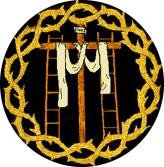 Venerable, Humilde y Fervorosa Hermandad y Cofradía  de  Nazarenos del Santísimo Cristo de la Caridad en el Misterio de su Sagrada Mortaja, María Santísima de la Piedad,San Bernardo y Santa Ángela de la Cruz.Casa HermandadC/ Teniente Miranda, 3Algeciras.SOLICITUD DE PUESTOS EN EL CORTEJO PROCESIONAL PARA EL VIERNES SANTO, 03 DE ABRIL DE 2.015NOMBRE Y APELLIDOS:DOMICILIO:TELEFONO:PUESTOS A SOLICITAR:NOTAS:1.-  EL DONATIVO DE LOS PUESTOS ESTÁ INCLUIDO EN LA CUOTA MENSUAL POR LO QUE NO HABRA QUE ABONAR NADA A LA HORA DE SACAR LA PAPELETA DE SITIO, EXCEPTO PARA LOS PUESTOS DE   PERTIGUERO,  EQUIPO DE CAPATACES, LAS INSIGNIAS (GUION DE SANTA ANGELA, ESTANDARTE, CRUZ DE GUIA, SENATUS Y GIUION SAN BERNARDO) Y LAS VARAS QUE TENDRAN QUE ABONAR LA DIFERENCIA DE 8 €.SE  RECUERDA  QUE  PARA  SACAR  LA  PAPELETA  DE  SITIO  SE  DEBE  DE  ESTAR  AL CORRIENTE EN LAS CUOTAS MENSUALES.2.- SE RECOMIENDA SOLICITAR MAS DE UN PUESTO (HASTA 3) POR SI HAY REPETICION DE PUESTOS SOLICITADOS.3.- LA FECHA TOPE DE PRESENTACION DE ESTA COMUNICACIÓN ES LA DEL 17 MARZO INCLUSIVE.LA RECOGIDA DE LA PAPELETA DE SITIO SERÁ DESDE 18   HASTA 26 DE MARZO LUNES A VIERNES EN LAS OFICINAS DE LA CASA HERMANDAD, EN HORARIO DE 19 A21 HORAS4.-  ANTE  CUALQUIER  DUDA  PONGANSE  EN  CONTACTO  CON  ALGUN  MIEMBRO  DE  LA JUNTA DE GOBIERNO,  EN LA CASA HERMANDAD O LLAMANDO AL TELÉFONO: 627.307.699 (Alejandro Morales).670.691.243 (Manolo Sanz)Art.21 del Reglamento de Orden Interno: Ningún hermano adquirrá derecho alguno a figurar en el cortejo con insignia o puesto determinado, salvo por su cargo en la Junta de Gobierno en los casos expresamente Mencionados en nuestras reglas. La Junta de Gobierno resolverá toda cuestión que pueda suscitarse sobre el Particular  con   base   en   la   antigüedad   de   los  hermanos,  pero  dejando siempre a salvo el interés y Conveniencia de la Hermandad.Farol Cruz de GuíaCruz de GuíaEscolta de Insignias con varaGuión de Santa ÁngelaSenatusCruz ParroquialServidor PasoAcólito CirialesPertigueroMonaguilloIncensarioNavetaCanastoCostaleroNazareno de CruzHermano de LuzGuion San Bernardo